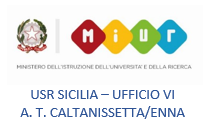 BANDO DI CONCORSO70° ANNIVERSARIO DELLA REPUBBLICAALLEGATO 1ELENCO ALUNNI PARTECIPANTIData,                                                     IL DIRIGENTE SCOLASTICO                                                      _______________________SCUOLATELEFONOE-MAILDOCENTE REFERENTECOGNOMENOMECLASSE